Ceuta a ____ de _______________ de 201__.INSCRIPCION I LIGA DE TENIS(Datos personales)INSCRIPCION I LIGA DE TENIS(Datos personales)INSCRIPCION I LIGA DE TENIS(Datos personales)INSCRIPCION I LIGA DE TENIS(Datos personales)INSCRIPCION I LIGA DE TENIS(Datos personales)INSCRIPCION I LIGA DE TENIS(Datos personales)INSCRIPCION I LIGA DE TENIS(Datos personales)INSCRIPCION I LIGA DE TENIS(Datos personales)NOMBRE:NOMBRE:APELLIDO1:APELLIDO1:APELLIDO2:APELLIDO2:APELLIDO2:APELLIDO2:FECHA NACIMIENTO:FECHA NACIMIENTO:CIUDAD:PROVINCIA:PROVINCIA:NACIONALIDAD:NACIONALIDAD:NACIONALIDAD:DNI/NIE/PASAPORTE:DNI/NIE/PASAPORTE:DOMICILIO:DOMICILIO:DOMICILIO:LICENCIA Nº:LICENCIA Nº:LICENCIA Nº:TELEF. MOVIL:TELEF. MOVIL:TELEF. FIJO:@MAIL (EN MAYUSCULAS):@MAIL (EN MAYUSCULAS):@MAIL (EN MAYUSCULAS):@MAIL (EN MAYUSCULAS):@MAIL (EN MAYUSCULAS):AUTORIZACIOND. /Dª. _______________________________________________________________________, con DNI número ______________________________, en calidad de padre, madre o tutor legal del menor ______________________________________, AUTORIZO a la Federación de Tenis de  Ceuta a un uso didáctico de las fotografías/videos realizados y así como a participar en las actividades que se desarrollen y llevan a cabo por parte de ésta durante la temporada 2018. Firmando la presente en Ceuta a ____ de ______________ de 20___.AUTORIZACIOND. /Dª. _______________________________________________________________________, con DNI número ______________________________, en calidad de padre, madre o tutor legal del menor ______________________________________, AUTORIZO a la Federación de Tenis de  Ceuta a un uso didáctico de las fotografías/videos realizados y así como a participar en las actividades que se desarrollen y llevan a cabo por parte de ésta durante la temporada 2018. Firmando la presente en Ceuta a ____ de ______________ de 20___.AUTORIZACIOND. /Dª. _______________________________________________________________________, con DNI número ______________________________, en calidad de padre, madre o tutor legal del menor ______________________________________, AUTORIZO a la Federación de Tenis de  Ceuta a un uso didáctico de las fotografías/videos realizados y así como a participar en las actividades que se desarrollen y llevan a cabo por parte de ésta durante la temporada 2018. Firmando la presente en Ceuta a ____ de ______________ de 20___.AUTORIZACIOND. /Dª. _______________________________________________________________________, con DNI número ______________________________, en calidad de padre, madre o tutor legal del menor ______________________________________, AUTORIZO a la Federación de Tenis de  Ceuta a un uso didáctico de las fotografías/videos realizados y así como a participar en las actividades que se desarrollen y llevan a cabo por parte de ésta durante la temporada 2018. Firmando la presente en Ceuta a ____ de ______________ de 20___.AUTORIZACIOND. /Dª. _______________________________________________________________________, con DNI número ______________________________, en calidad de padre, madre o tutor legal del menor ______________________________________, AUTORIZO a la Federación de Tenis de  Ceuta a un uso didáctico de las fotografías/videos realizados y así como a participar en las actividades que se desarrollen y llevan a cabo por parte de ésta durante la temporada 2018. Firmando la presente en Ceuta a ____ de ______________ de 20___.AUTORIZACIOND. /Dª. _______________________________________________________________________, con DNI número ______________________________, en calidad de padre, madre o tutor legal del menor ______________________________________, AUTORIZO a la Federación de Tenis de  Ceuta a un uso didáctico de las fotografías/videos realizados y así como a participar en las actividades que se desarrollen y llevan a cabo por parte de ésta durante la temporada 2018. Firmando la presente en Ceuta a ____ de ______________ de 20___.AUTORIZACIOND. /Dª. _______________________________________________________________________, con DNI número ______________________________, en calidad de padre, madre o tutor legal del menor ______________________________________, AUTORIZO a la Federación de Tenis de  Ceuta a un uso didáctico de las fotografías/videos realizados y así como a participar en las actividades que se desarrollen y llevan a cabo por parte de ésta durante la temporada 2018. Firmando la presente en Ceuta a ____ de ______________ de 20___.AUTORIZACIOND. /Dª. _______________________________________________________________________, con DNI número ______________________________, en calidad de padre, madre o tutor legal del menor ______________________________________, AUTORIZO a la Federación de Tenis de  Ceuta a un uso didáctico de las fotografías/videos realizados y así como a participar en las actividades que se desarrollen y llevan a cabo por parte de ésta durante la temporada 2018. Firmando la presente en Ceuta a ____ de ______________ de 20___.CLUBCLUBCLUBCLUBCLUBCLUBCLUBCLUBFEDERADO POR O PERTENEZCO AL:(marcar con una X la que proceda)FEDERADO POR O PERTENEZCO AL:(marcar con una X la que proceda)FEDERADO POR O PERTENEZCO AL:(marcar con una X la que proceda)CUOTAS INSCIPCION DE LA LIGACUOTAS INSCIPCION DE LA LIGACUOTAS INSCIPCION DE LA LIGACUOTAS INSCIPCION DE LA LIGACUOTAS INSCIPCION DE LA LIGACLUB LOMA MARGARITACLUB PERLA DEL MEDITERRANEOCLUB TENIS CEUTACLUB VIRTUALTENIS CEUTAINDEPENDIENTECLUB LOMA MARGARITACLUB PERLA DEL MEDITERRANEOCLUB TENIS CEUTACLUB VIRTUALTENIS CEUTAINDEPENDIENTECLUB LOMA MARGARITACLUB PERLA DEL MEDITERRANEOCLUB TENIS CEUTACLUB VIRTUALTENIS CEUTAINDEPENDIENTEFEDERADOSFEDERADOSFEDERADOSNO FEDERADOSNO FEDERADOSCLUB LOMA MARGARITACLUB PERLA DEL MEDITERRANEOCLUB TENIS CEUTACLUB VIRTUALTENIS CEUTAINDEPENDIENTECLUB LOMA MARGARITACLUB PERLA DEL MEDITERRANEOCLUB TENIS CEUTACLUB VIRTUALTENIS CEUTAINDEPENDIENTECLUB LOMA MARGARITACLUB PERLA DEL MEDITERRANEOCLUB TENIS CEUTACLUB VIRTUALTENIS CEUTAINDEPENDIENTE              GRATIS              GRATIS              GRATIS20,00 €20,00 €INDICAR TALLA DE CAMISETA:INDICAR TALLA DE CAMISETA:INDICAR TALLA DE CAMISETA:4-6     8-10     12-14      S      M     L     XL     XXL4-6     8-10     12-14      S      M     L     XL     XXL4-6     8-10     12-14      S      M     L     XL     XXL4-6     8-10     12-14      S      M     L     XL     XXL4-6     8-10     12-14      S      M     L     XL     XXLFORMA DE PAGO (En el concepto debe indicar: “INSCIPCION I LIGA DE TENIS + nombre y apellidos del solicitante)FORMA DE PAGO (En el concepto debe indicar: “INSCIPCION I LIGA DE TENIS + nombre y apellidos del solicitante)FORMA DE PAGO (En el concepto debe indicar: “INSCIPCION I LIGA DE TENIS + nombre y apellidos del solicitante)FORMA DE PAGO (En el concepto debe indicar: “INSCIPCION I LIGA DE TENIS + nombre y apellidos del solicitante)FORMA DE PAGO (En el concepto debe indicar: “INSCIPCION I LIGA DE TENIS + nombre y apellidos del solicitante)FORMA DE PAGO (En el concepto debe indicar: “INSCIPCION I LIGA DE TENIS + nombre y apellidos del solicitante)FORMA DE PAGO (En el concepto debe indicar: “INSCIPCION I LIGA DE TENIS + nombre y apellidos del solicitante)FORMA DE PAGO (En el concepto debe indicar: “INSCIPCION I LIGA DE TENIS + nombre y apellidos del solicitante)        Transferencia            Ingreso bancario (adjuntar copia a la solicitud)            Ingreso bancario (adjuntar copia a la solicitud)            Ingreso bancario (adjuntar copia a la solicitud)            Ingreso bancario (adjuntar copia a la solicitud)            Ingreso bancario (adjuntar copia a la solicitud)            Ingreso bancario (adjuntar copia a la solicitud)    EFECTIVO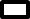 Banco: SABADELL (P. DEL REVELLIN)Banco: SABADELL (P. DEL REVELLIN)Banco: SABADELL (P. DEL REVELLIN)Nº CUENTA: ES02 0081 1291 4100 0120 1723Nº CUENTA: ES02 0081 1291 4100 0120 1723Nº CUENTA: ES02 0081 1291 4100 0120 1723Nº CUENTA: ES02 0081 1291 4100 0120 1723Nº CUENTA: ES02 0081 1291 4100 0120 1723